UMOWA POWIERZENIA PRZETWARZANIA DANYCH OSOBOWYCH(dalej „Umowa”)zawarta w ____________ w dniu __________ _________ roku, pomiędzy:„Koleje Małopolskie” sp. z o.o. z siedzibą w Krakowie, ul. Wodna 2, 30-556 Kraków wpisaną do Rejestru Przedsiębiorców Krajowego Rejestru Sądowego prowadzonego przez Sąd Rejonowy dla Krakowa - Śródmieścia w Krakowie, XI Wydział Gospodarczy Krajowego Rejestru Sądowego pod nr KRS 0000500799, Regon: 123034972, NIP: 6772379445; kapitał zakładowy w pełni pokryty w wysokości: 66.365.000,00 zł;  reprezentowaną przez: Tomasza Warchoł – Prezesa Zarząduzwaną dalej Podmiotem przetwarzającym,  aW PRZYPADKU SPÓŁKI PRAWA HANDLOWEGO………………………………………… z siedzibą w ……………… ul. ……………, …-…… ………………, spółką wpisaną do rejestru przedsiębiorców - Krajowego Rejestru Sądowego prowadzonego przez Sąd Rejonowy dla ……… w ………, … Wydział Gospodarczy Krajowego Rejestru Sądowego, pod nr KRS: …………, NIP: …………, REGON: …………, kapitał zakładowy w wysokości ……… złotych, opłacony w całości/do kwoty ……… złotych, reprezentowaną przez: ……………………………………………………………………………………….. ……………………………………………………………………………………….. W PRZYPADKU OSOBY FIZYCZNEJ PROWADZĄCEJ DZIAŁALNOŚĆ GOSPODARCZĄ………………………………………………… zamieszkałym/ą w …-…… ……………, ul. ……………, prowadzącym/ą działalność gospodarczą pod firmą: …………… wpisaną do Centralnej Ewidencji i Informacji o Działalności Gospodarczej, adres głównego miejsca wykonywania działalności …-…… ……………………………, ul. …………………………, NIP: …………, REGON: …………, PESEL: zwaną w dalszej części Umowy Administratorem Danych  lub Administratoremreprezentowana przez: …………………………………………………………………………………..…zwanymi dalej łącznie StronamiPrzedmiot UmowyPrzedmiotem niniejszej Umowy jest powierzenie do przetwarzania przez Podmiot przetwarzający  danych osobowych przekazanych mu przez Administratora, szczegółowo określonych w § 2 niniejszej Umowy. Oświadczenia StronStrony zgodnie oświadczają, że w dniu ____________ zawarły Umowę o współpracy, w której wykonawca (Administrator) zobowiązał się do świadczenia na rzecz zamawiającego (Podmiotu przetwarzającego) usługi wynajmu autobusów wraz z kierowcami celem zapewnienia obsługi Małopolskich Linii Dowozowych do linii kolejowych Administratora na terenie województwa małopolskiego zwaną dalej Umową o współpracy. W związku z zawartą Umową o współpracy oraz w celu jej realizacji, może dochodzić do przetwarzania przez Podmiot przetwarzający danych osobowych kierowców, przekazywanych przez Administratora w zakresie: dane zwykłe – imię, nazwisko, zajmowane stanowisko, miejsce pracy, adres e-mail, numer telefonu, PESEL, w przypadku złożenia pełnomocnictwa, oświadczeń i innych dokumentów – dane osobowe w nich zawarte, Administrator Danych oświadcza, że jest administratorem danych osobowych przekazywanych Podmiotowi przetwarzającemu.  Administrator Danych oświadcza, że dane osobowe, o których mowa w ust. 2 powyżej, zostały lub zostaną zebrane zgodnie z właściwymi, powszechnie obowiązującymi przepisami prawa i mogą być powierzone do przetwarzania.Podmiot przetwarzający oświadcza, że w dniu zawarcia niniejszej Umowy spełnia wymogi pozwalające na przetwarzanie danych osobowych zgodnie z ogólnym rozporządzeniem o ochronie danych z dnia 27 kwietnia 2016 r. (dalej jako Rozporządzenie lub RODO), zapewni wystarczające gwarancje wdrożenia odpowiednich środków technicznych i organizacyjnych, by przetwarzanie powierzonych danych spełniało wymogi przewidziane Rozporządzeniem i chroniło prawa osób, których dane dotyczą.Przedmiot i czas trwania przetwarzaniaNa podstawie niniejszej Umowy, Administrator powierza Podmiotowi przetwarzającemu do przetwarzania dane osobowe, określone w § 2 niniejszej Umowy. Podmiot przetwarzający zobowiązuje się przetwarzać dane osobowe w sposób zapewniający adekwatny stopień bezpieczeństwa, odpowiadający ryzyku związanym z przetwarzaniem danych osobowych, o których mowa w art. 32 Rozporządzenia. Aktualizacja tych środków zgodnie z aktualnym stanem wiedzy nie stanowi zmiany niniejszej Umowy, o ile nie prowadzi do obniżenia poziomu bezpieczeństwa. Podmiot przetwarzający przetwarza dane osobowe wyłącznie na udokumentowane polecenie Administratora, na co składa się niniejsza umowa a także polecenia przesłane drogą mailową lub pisemną na adres upoważnionego pracownika Podmiotu przetwarzającego. Podmiot przetwarzający zobowiązuje się dołożyć należytej staranności przy przetwarzaniu powierzonych danych osobowych. Podmiot przetwarzający zobowiązuje się do nadania upoważnień do przetwarzania danych osobowych wszystkim osobom, które będą przetwarzały powierzone dane w celu realizacji niniejszej Umowy.  Podmiot przetwarzający zobowiązuje się przetwarzać powierzone dane osobowe wyłącznie w celu realizacji Umowy o współpracy. Po rozwiązaniu lub wygaśnięciu niniejszej Umowy, Podmiot przetwarzający – w zależności od decyzji Administratora Danych – zwraca lub usuwa wszelkie dane osobowe oraz zniszczy wszelkie kopie na których dane zostały utrwalone, chyba że prawo Unii lub prawo państwa członkowskiego nakazują przechowywanie danych. Charakter i cel przetwarzania, prawa i obowiązki AdministratoraPodmiot przetwarzający zobowiązuje się do wykorzystania powierzonych danych osobowych w celu, zakresie i na zasadach określonych w niniejszej Umowie, RODO oraz wydanych na ich  podstawie aktach wykonawczych i innych powszechnie obowiązujących przepisach  prawa.Powierzone dane osobowe będą przetwarzane przez Podmiot przetwarzający w sposób ciągły, przez czas określony w § 6. ust. 1. Dane osobowe o których mowa w niniejszej Umowie przetwarzania będą traktowane jako informacje poufne. Osoby upoważnione do przetwarzania danych osobowych zostaną zobowiązane do zachowania powierzonych danych w tajemnicy, zarówno w trakcie zatrudnienia ich w Podmiocie przetwarzającym jak i po jego ustaniu.Biorąc pod uwagę charakter przetwarzania, Podmiot przetwarzający w miarę możliwości zobowiązuje się do pomagania Administratorowi Danych poprzez odpowiednie środki techniczne i organizacyjne w wykonaniu obowiązku odpowiadania na żądania osoby, której dane dotyczą, w zakresie wykonywania jej praw wynikających z powszechnie obowiązujących przepisów prawa.Uwzględniając charakter przetwarzania oraz dostępne mu informacje, Podmiot przetwarzający pomaga Administratorowi w zgłaszaniu naruszeń ochrony danych organowi nadzorczemu, zawiadamianiu osoby, której dane dotyczą, o naruszeniu ochrony danych osobowych, ocenie skutków dla ochrony danych i uprzednich konsultacjach oraz zapewnieniu bezpieczeństwa danych osobowych. Podmiot przetwarzający zobowiązany jest zgłaszać wszelkie okoliczności, które mogą stanowić naruszenie ochrony powierzonych danych osobowych Administratorowi, niezwłocznie nie później niż w ciągu 24 h od momentu i ich stwierdzenia. Podmiot przetwarzający zobowiązany jest dokumentować te okoliczności w sposób opisany w art. 33 ust. 5 RODO.W czasie przetwarzania danych osobowych, Strony zobowiązują się do współdziałania w procesie przetwarzania powierzonych danych osobowych, w tym informowania siebie nawzajem o wszelkich okolicznościach mających lub mogących mieć wpływ na wykonywanie swoich zobowiązań a Podmiot przetwarzający zobowiązuje się do stosowania się do instrukcji i zaleceń Administratora dotyczących powierzonych danych osobowych.Podmiot przetwarzający zobowiązuje się zachować w tajemnicy wszelkie informacje związane z powierzeniem mu danych osobowych oraz powierzone dane osobowe, w trakcie ich przetwarzania, jak również bezterminowo po zakończeniu ich przetwarzania.Podmiot przetwarzający będzie niezwłocznie informować Administratora jeżeli przetwarzanie wymagać będzie przeprowadzenia oceny skutków, o której mowa w art. 35 RODO. Podmiot przetwarzający jest odpowiedzialny za udostępnienie lub wykorzystanie danych osobowych niezgodnie z treścią niniejszej Umowy, a w szczególności za udostępnienie powierzonych do przetwarzania danych osobowych osobom nieupoważnionym.Podmiot przetwarzający udostępnia Administratorowi wszelkie informacje niezbędne do wykazania spełnienia obowiązków określonych w niniejszej Umowie.  Administrator  ma prawo do przeprowadzenia kontroli, audytów w tym inspekcji w zakresie przestrzegania przez Podmiot przetwarzający zasad przetwarzania powierzonych danych osobowych określonych w niniejszej Umowie. Podmiot przetwarzający zobowiązany jest do przyczyniania się do umożliwienia kontroli, audytu, w tym inspekcji Administratora lub audytorowi upoważnionemu przez Administratora, a także do usunięcia uchybień stwierdzonych podczas kontroli (bez pobierania w tym zakresie dodatkowego wynagrodzenia). Prawo kontroli realizowane będzie w godzinach pracy Podmiotu przetwarzającego, po zawiadomieniu Podmiotu przetwarzającego o planowanej kontroli z przynajmniej 7 -dniowym wyprzedzeniem. Dalsze powierzenie danych do przetwarzaniaPodmiot przetwarzający może powierzyć dane osobowe objęte niniejszą Umową do dalszego przetwarzania jedynie za pisemną zgodą Administratora.Przekazanie powierzonych danych do państwa trzeciego może nastąpić jedynie na udokumentowane polecenie Administratora, chyba że obowiązek taki nakłada na Podmiot przetwarzający  prawo Unii lub prawo państwa członkowskiego, któremu podlega Podmiot przetwarzający. W takim przypadku, przed rozpoczęciem przetwarzania, Podmiot przetwarzający informuje Administratora o tym obowiązku prawnym, o ile prawo to nie zabrania udzielania takiej informacji z uwagi na ważny interes publiczny. Jeżeli do wykonania w imieniu Administratora konkretnych czynności przetwarzania Podmiot przetwarzający korzysta z usług dalszego podmiotu przetwarzającego, Podmiot przetwarzający zobowiązany jest nałożyć na niego w umowie te same obowiązki ochrony danych jak w niniejszej umowie, w szczególności obowiązek zapewnienia wystarczających gwarancji wdrożenia odpowiednich środków technicznych i organizacyjnych, by przetwarzanie odpowiadało wymogom Rozporządzenia. § 6. Czas trwania i rozwiązanie umowyNiniejsza umowa zostaje zawarta na czas trwania Umowy o współpracy.Administrator może rozwiązać niniejszą Umowę ze skutkiem natychmiastowym, gdy Podmiot przetwarzający:przetwarza dane w sposób rażąco niezgodny z niniejszą Umową, po uprzednim wezwaniu Podmiotu przetwarzającego do usunięcia uchybień i wyznaczenia mu terminu nie krótszego niż 14 dni od dnia otrzymania wezwania oraz po bezskutecznym upływie tego terminu. § 7. Postanowienia końcoweStronom nie będzie przysługiwać dodatkowe wynagrodzenie w związku z powierzeniem przetwarzania danych osobowych. W sprawach nieuregulowanych zastosowanie będą miały przepisy Kodeksu cywilnego, Ustawa o ochronie danych osobowych oraz przepisy RODO. Sądem właściwym dla rozstrzygania sporów wynikających z niniejszej Umowy będzie sąd właściwy miejscowo dla siedziby Podmiotu przetwarzającego. Umowa została sporządzona w 2 jednobrzmiących egzemplarzach po jednym dla każdej ze Stron.W imieniu Administratora:				W imieniu Podmiotu przetwarzającego:_________________________				____________________________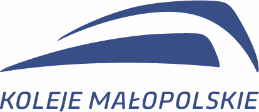 Załącznik nr 17Umowa nr ……………….z dnia …….2024Umowa powierzenia danych osobowychUmowa powierzenia danych osobowych